 IIPM SCHOOL OF ENGINEERIN AND TECHNOLOGY     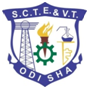 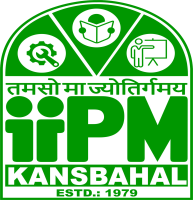 LESSON PLAN: 2023-24  MECHATRONICSBranch 		: Mechanical                                  			 Semester:  5TH Duration 		: 60Faculty name 	: Saritprava Sahoo	SYLLABUSTEXT BOOKS& OTHER REFERENCES BOOKSObjective            : Mechatronics plays a majorBrole in developing engineering and technology. It 		      can be defined as the applications of electronics and computer technology to 			      control the motions of mechanical systems. With the help of microelectronics and                              sensor technology, mechatronics systems are providing high levels of precision                              and reliability.Learning Outcome    : Understanding effectiveness ofDefinition and elements of mechatronics system.How to apply the principle of mechatronics for the development of productive systems and CNC technology and applications of mechatronics in manufacturing automation and concept of Mechanical actuation, Electrical actuation and solve the simple problems.Type of system and Sensors and solve the simple problems.Various types of System Models & Input /Output parts and solve the problems.programmable Logic Controller and develop programme in PLC and Industrial roboticsFaculty Member				HOD				Principal/ DirectorUnit – I INTRODUCTION TO MECHATRONICS1.1 Definition of Mechatronics1.2 Advantages & disadvantages of Mechatronics1.3 Application of Mechatronics1.4 Scope of Mechatronics in Industrial Sector1.5 Components of a Mechatronics System1.6 Importance of mechatronics in automationUnit – IISENSORS AND TRANSDUCERS2.1Defination of Transducers2.2 Classification of Transducers2.3 Electromechanical Transducers2.4 Transducers Actuating Mechanisms2.5 Displacement &Positions Sensors2.6 Velocity, motion, force and pressure sensors.2.7 Temperature and light sensors.Unit – IIIACTUATORS-MECHANICAL, ELECTRICAL3.1Mechanical Actuators3.1.1 Machine, Kinematic Link, Kinematic Pair3.1.2 Mechanism, Slider crank Mechanism3.1.3 Gear Drive, Spur gear, Bevel gear, Helical gear, worm gear3.1.4 Belt & Belt drive3.1.5 Bearings3.2 Electrical Actuator3.2.1 Switches and relay3.2.2 Solenoid3.2.3 D.C Motors3.2.4 A.C Motors3.2.5 Stepper Motors3.2.6 Specification and control of stepper motors3.2.7 Servo Motors D.C & A.C. Unit – IVPROGRAMMABLE LOGIC CONTROLLERS(PLC)4.1 Introduction4.2 Advantages of PLC4.3 Selection and uses of PLC4.4 Architecture basic internal structures4.5 Input/output Processing and Programming4.6 Mnemonics4.7 Master and Jump ControllersUnit – VELEMENTS OF CNC MACHINES5.1 Introduction to Numerical Control of machines and CAD/CAM5.1.1 NC machines5.1.2 CNC machines5.1.3.CAD/CAM5.1.3.1 CAD5.1.3.2 CAM5.1.3.3 Software and hardware for CAD/CAM5.1.3.4 Functioning of CAD/CAM system5.1.3.4 Features and characteristics of CAD/CAM system5.1.3.5 Application areas for CAD/CAM5.2 elements of CNC machines5.2.1 Introduction5.2.2 Machine Structure5.2.3 Guideways/Slide ways5.2.3.1 Introduction and Types of Guideways5.2.3.2 Factors of design of guideways5.2.4 Drives5.2.4.1 Spindle drives5.2.4.2 Feed drive5.2.5 Spindle and Spindle BearingsUnit – VIROBOTICS6.1 Definition, Function and laws of robotics6.2Types of industrial robots6.3 Robotic systems6.4 Advantages and Disadvantages of robotsText BooksText Books1.“Mechatronics”, W. Bolton, S.Chand.2.“Text book of Mechatronics”, R.K Rajput, S. Chand.Suggested / Reference BooksSuggested / Reference Books1.“CAD/CAM/CIM” R. RADHAKRISHNA,S,SUBRAMANIAN, NEW AGE INTERNATIONAL PVT.LTD2.“CAD/CAM”, MIKELL GROVER.Sl.NoChapter Proposed Week for TeachingPeriodNo.Subject NameImportant Teaching PointsContent Source1I1st1Introduction to MechatronicsDefinition of MechatronicsAdvantages & disadvantages of MechatronicsText book of Mechatronics. R.K Rajput S.Chand 2I1st2Introduction to MechatronicsApplication of Mechatronic Importance of mechatronics in automationText book of Mechatronics. R.K Rajput S.Chand 3I1st3Introduction to MechatronicsScope of Mechatronics in Industrial Sector Components of a Mechatronics SystemText book of Mechatronics. R.K Rajput S.Chand 4I1st4Introduction to MechatronicsASSIGNMENTText book of Mechatronics. R.K Rajput S.Chand 5I2nd1Introduction to MechatronicsCLASS TESTText book of Mechatronics. R.K Rajput S.Chand 6II2Sensors and TransducersDefination of TransducersText book of Mechatronics. R.K Rajput S.Chand7II3Sensors and TransducersClassification of TransducersText book of Mechatronics. R.K Rajput S.Chand8II4Sensors and TransducersElectromechanical TransducersText book of Mechatronics. R.K Rajput S.Chand9II3RD 1Sensors and TransducersTransducers Actuating MechanismsText book of Mechatronics. R.K Rajput S.Chand10II3RD 2Sensors and TransducersDisplacement &Positions SensorsText book of Mechatronics. R.K Rajput S.Chand11II3RD 3Sensors and TransducersVelocity, motion, force and pressure sensors.Text book of Mechatronics. R.K Rajput S.Chand12II3RD 4Sensors and TransducersTemperature and light sensors.Text book of Mechatronics. R.K Rajput S.Chand13II4TH 1Sensors and TransducersASSIGNMENTText book of Mechatronics. R.K Rajput S.Chand14II4TH 2Sensors and TransducersCLASS TESTText book of Mechatronics. R.K Rajput S.Chand15III4TH 3ACTUATORS-MECHANICAL, ELECTRICALMechanical ActuatorsMachine, Kinematic Link, Kinematic PairText book of Mechatronics. R.K Rajput S.Chand16III4TH 4ACTUATORS-MECHANICAL, ELECTRICALMechanism, Slider crank MechanismGear Drive, Spur gear, Bevel gear, Helical gear, worm gearText book of Mechatronics. R.K Rajput S.Chand 17III5th1ACTUATORS-MECHANICAL, ELECTRICALBelt & Belt driveBearingsText book of Mechatronics. R.K Rajput S.Chand 18III5th2ACTUATORS-MECHANICAL, ELECTRICALElectrical ActuatorSwitches and relayText book of Mechatronics. R.K Rajput S.Chand 19III5th3ACTUATORS-MECHANICAL, ELECTRICALSolenoidD.C MotorsText book of Mechatronics. R.K Rajput S.Chand 20III5th4ACTUATORS-MECHANICAL, ELECTRICALA.C MotorsStepper MotorsText book of Mechatronics. R.K Rajput S.Chand 21III6th1ACTUATORS-MECHANICAL, ELECTRICALSpecification and control of stepper motorsText book of Mechatronics. R.K Rajput S.Chand 22III6th2ACTUATORS-MECHANICAL, ELECTRICALServo Motors D.C & A.CText book of Mechatronics. R.K Rajput S.Chand 23III6th3ACTUATORS-MECHANICAL, ELECTRICALASSIGNMENTText book of Mechatronics. R.K Rajput S.Chand 24III6th4ACTUATORS-MECHANICAL, ELECTRICALCLASS TESTText book of Mechatronics. R.K Rajput S.Chand 19IV1Programmable logic controllersIntroductionAdvantages of PLCText book of Mechatronics. R.K Rajput S.Chand IV1Programmable logic controllersIntroductionAdvantages of PLCText book of Mechatronics. R.K Rajput S.Chand 20IV2Programmable logic controllersSelection and uses of PLCText book of Mechatronics. R.K Rajput S.Chand 20IV3Programmable logic controllersArchitecture basic internal structuresText book of Mechatronics. R.K Rajput S.Chand 21IV4Programmable logic controllersArchitecture basic internal structuresText book of Mechatronics. R.K Rajput S.Chand 22IV6th 1Programmable logic controllersInput/output Processing and Text book of Mechatronics. R.K Rajput S.Chand 23IV6th 2Programmable logic controllersInput/output Programming Text book of Mechatronics. R.K Rajput S.Chand 24IV6th 3Programmable logic controllersMnemonicsText book of Mechatronics. R.K Rajput S.Chand 25IV6th 4Programmable logic controllersMaster ControllersText book of Mechatronics. R.K Rajput S.Chand 26IV7th1Programmable logic controllersJump ControllersText book of Mechatronics. R.K Rajput S.Chand 27IV7th2Programmable logic controllersASSIGNMENTText book of Mechatronics. R.K Rajput S.Chand 28IV7th3Programmable logic controllersCLASS TESTText book of Mechatronics. R.K Rajput S.Chand 29V7th4ELEMENTS OF CNC MACHINESIntroduction to Numerical Control of machines and CAD/CAMText book of Mechatronics. R.K Rajput S.Chand 29V8th 4ELEMENTS OF CNC MACHINESIntroduction to Numerical Control of machines and CAD/CAMText book of Mechatronics. R.K Rajput S.Chand 30V8th 1ELEMENTS OF CNC MACHINESNC machinesCNC machinesText book of Mechatronics. R.K Rajput S.Chand 31V8th 2ELEMENTS OF CNC MACHINESCAD/CAMCADText book of Mechatronics. R.K Rajput S.Chand 32V8th 3ELEMENTS OF CNC MACHINESCAMSoftware and hardware for CAD/CAMText book of Mechatronics. R.K Rajput S.Chand 33V8th 4ELEMENTS OF CNC MACHINESFunctioning of CAD/CAM systemText book of Mechatronics. R.K Rajput S.Chand 34V9th 1ELEMENTS OF CNC MACHINESFeatures and characteristics of CAD/CAM systemText book of Mechatronics. R.K Rajput S.Chand 35V9th 2ELEMENTS OF CNC MACHINESApplication areas for CAD/CAMText book of Mechatronics. R.K Rajput S.Chand 36V9th 3ELEMENTS OF CNC MACHINESASSIGNMENTText book of Mechatronics. R.K Rajput S.Chand 37V9th 4ELEMENTS OF CNC MACHINESCLASS TESTText book of Mechatronics. R.K Rajput S.Chand 38V10th1ELEMENTS OF CNC MACHINESelements of CNC machinesIntroductionText book of Mechatronics. R.K Rajput S.Chand39V10th2ELEMENTS OF CNC MACHINESMachine StructureText book of Mechatronics. R.K Rajput S.Chand40V10th3ELEMENTS OF CNC MACHINESGuideways/Slide waysText book of Mechatronics. R.K Rajput S.Chand41V10th4ELEMENTS OF CNC MACHINESIntroduction and Types of GuidewaysText book of Mechatronics. R.K Rajput S.Chand42V11th1ELEMENTS OF CNC MACHINESIntroduction and Types of GuidewaysText book of Mechatronics. R.K Rajput S.Chand43V11th2ELEMENTS OF CNC MACHINESFactors of design of guidewaysText book of Mechatronics. R.K Rajput S.Chand44V11th3ELEMENTS OF CNC MACHINESDrivesSpindle drivesText book of Mechatronics. R.K Rajput S.Chand45V11th4ELEMENTS OF CNC MACHINESFeed driveSpindle and Spindle BearingsText book of Mechatronics. R.K Rajput S.Chand46IV12th1ROBOTICSDefinition, Function and laws of robotics47IV12th2ROBOTICSDefinition, Function and laws of robotics47IV12th2ROBOTICSTypes of industrial robots47IV12th2ROBOTICSRobotic systems48IV12th3ROBOTICSAdvantages and Disadvantages of robots49IV12th4ROBOTICSASSIGNMENT50IV10th 1ROBOTICSClass TestIV10th ROBOTICS